Moody Middle School   Model UN X            May 21, 2022                                            A weekend of fun debate and MUN!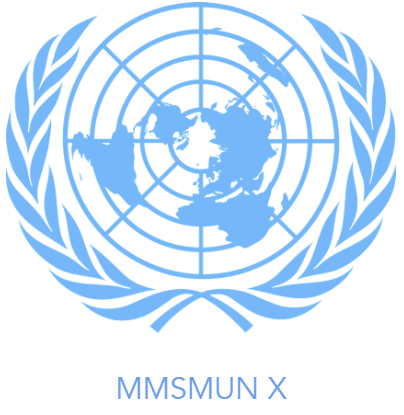 Acknowledgements   The  International  Studies  Class  of  2022  extends  its  sincerest  gratitude  to:  Mr. Robert Hubble,  International  Studies  teacher  and  Moody  Model  UN  sponsor,  for  his  immense  support  and  commitment  to  International  Studies  as  well  as  Moody  Model  UN,  who  without,  this  conference  would  not  have  been  possible;  The  Moody  Middle  School  administration  for  all  they  do  in  support  of  Moody  MUN  and  Moody  Middle  School;  The  Moody  Middle  School  faculty  and  staff  for  their  support  in  building  logistics  for  this  conference;  The  sponsors  for  their  commitment  to  their  delegates  and  this  conference;    And  you,  the  delegates,  for  your  participation  and  debating  in  the  most  essential  role  in  this  conference.   Delegate  Guide  Moody  Middle  School  Model  United  Nations  Conference  Table  of  Contents  Welcome  Letter 	4  MUN  Tips 	 	5  Schedule  of  Events 	6  Committees 	7  Parliamentary  Procedure  	8  Evolution  of  Debate 	10  Acronym  Meanings 	11  Resolution  Format 	12  Sample  Resolution 	13  Directive  Format 	14  Sample  Directive  	15  Resolution  Phrases 	16  Conference  Rules 	18  May 21,  2022 Moody  Middle  School  Dear  Delegates  and  Sponsors,    It  is  our  pleasure  to  welcome  you  to  the  tenth  annual  conference   of Moody Middle  School  Model  United  Nations!  The  International  Studies  class  here  at  Moody  has  been  working  tirelessly  over  the  past  three  months  to  make  this  conference  the  best  it  can  be.  If  this  is  your  first  conference,  welcome  to  the  world  of  Model  UN,  we  hope  you  continue  this  amazing  activity  in  the  future.  So,  get  excited  for  the  thrilling  debate  that  is  to  occur  in  one  of  the five committees!  Debate  is  the  heart  of  any  Model  UN  and  the  real  UN.  Delegates  from  across  the  globe,  or  metro-Richmond  area,  debate  with  fellow  delegates  to  find  a  solution  that  helps  the  globe  and  their  position.  Impersonation  is  a  key  factor  in  Model  UN as well.  In  the  UN,  ambassadors  represent  their  nations,  and  by  doing  that,  they  represent  their  people,  politics,  and  views  In  Model  UN,  delegates  use  their  knowledge  of  their  position  to  do  the  same.  Furthermore,  as  the  only  elementary  and  middle  school  conference  in  the  Virginia  area,  it  is  our  goal  to  make  this  conference  as  fun  as  possible.  Through intriguing  debate,  unmoderated  caucuses,  and  even  high  stakes  tension,  Model  UN  is  truly  an amazing experience.  Throughout  the  conference  we  encourage  you  to  do  your  best  and  always  remember  to have fun!Since  the  founding  of  Moody  Model  UN,  our  conference  has  sought  to  instill  the  foundations  of  Model  UN  in  young  people.  Over  the  course  of  the  day,  you will  debate  comprehensively,  write  powerful  resolutions,  and  make  changes  in  the  world.  Throughout the day of MMSMUN X,  you  will  have  the  opportunity  to  make  change  in  the  diplomatic  world.  Sincerely,   The  Moody  MUN  Team    MUN  Tips  Even  though  it  seems  scary,  talk  as  much  as  possible  and  don’t  wait  to  talk,  jump  in!  Actively  participate   Negotiate  and  be  flexible   Stay  calm  Work  with  like-minded  people  in  your committee  Write  down  main  points  you  want  to  say  Maintain  professionalism;  don’t  insult  other  delegates  The  best  debater  is  the  best  listener,  take  notes  on  other  speakers  Defend  yourself,  but  don’t  attack  others,  good  defense  is  the  best  offense  Use  other  delegate’s  speeches  against  them  by  pointing  out  the  flaws   Try  to  compromise  and  resolve  the  problem  in  the  best  way  for  the  majority  12.  Use  facts  Keep  the  audience’s  attention  Find  common  ground  Appeal  to  emotions  Don’t  make  your  chairs  angry   Never  underestimate  anyone!  Try  to  avoid  absolutes  (always,  never,  etc.)  If  something  doesn’t  immediately  involve  you,  work  your  way  into  it  Stick  to  your  position  and  believe  in  it  Speak  clearly  and  formally,  no  slang  or  casual  language  Speak  to  your  fellow  delegates,  not  the  chairs  Try  to  avoid  “space  fillers”  such  as  uh  and  um  Speak  confidently   Make  relevant  contributions/  Stay  on  topic  Have  fun  with  MUN  	    Schedule 	 of  Events  9:00-9:30 Opening Ceremonies (Auditorium)9:30-11:30 Committee  Session ITech/Q&AParl.  Pro.11:30-12:30 Lunch Break (PROVIDED in Cafeteria)12:30-1:00 Charity Speaker (Auditorium)1:00-3:30 Committee  Session II3:30-4:00 Snack Break (PROVIDED in Cafeteria)4:00-6:00 Committee Session III6:00-6:45  Closing Ceremonies (Auditorium)                       Committees   SPACE RACE (General Assembly) – Room 119Chairs: Sonvi Chawla and Anish AruruEDUCATION SYSTEM OF AFRICA (General Assembly) – Room 118 Chairs: Nikki Rajan and Priya KumarCOVID-19 (Specialized Agency) – Room 216Chairs: Shriya Bandla and Tanvi NareddyHUNGER GAMES (Crisis Committee) – Room 120Chairs: Natali Long and Ria ChandranSRI LANKAN ECONOMIC CRISIS (Crisis Committee) – Room 218Chairs: Shri Pullela and Jithesh Chevru         Parliamentary  Procedure  Debate  Roll  Call- Calling 	  attendance  of  delegates   Formal  Debate- Debate 	  between  delegates  using  a  speakers  list  Informal  Debate- Debate 	  not  on  a  speakers  list,  including  caucuses   Speaker’s  List- A   list  of  delegates  who  will  speak  if  debate  is  at  a  standstill  or  if  a  fellow  delegate  chooses  to  open  the  speakers  list  Closing  and  Re-opening  Speakers  list- Closing 	  the  speakers  list  is  to  stop  the  committee  from c ontinuing  to  go  through  the  speakers  list.  Re-opening  the  Speakers  list  is  to  have  delegates  on  the  list  resume  speaking  from  the  point  where  they  previously  left  off.     Time  Limit- The 	  amount  of  time  in  a  caucus,  or  the  amount  of  time  a  delegate  is  given  to  speak  Yielding  Time- If   a  delegate  has  extra  speaking  time,  the  delegate  should  “give”  their  time  back  to  the  chair  to  signify  that  they  have  finished  speaking.   Decorum- To 	  behave  properly  and  remain  diplomacy.  When  a  chair  says  this,  they  most  likely  mean  for  people  to  be  quiet  and  cease  cross  debate  Informal  Debate  Moderated  Caucus -  a  period  of  time  determined  by  a  period  of  timed  debate  with  a  pre-decided  speaking  time  and  number  of  speakers  (ex.  5:1,  6:45,  etc.)  Unmoderated  Caucus -  a  period  of  timed  debate  in  which  delegates  can  openly  debate  and  converse  with  other  delegates  (ex.  5,  10)   Points  *If  you  wish  to  use  a  point,  raise  your  plaquard (nametag) and  say  point  of  _______*  Point  of  Inquiry-  used  when  a  question  exists  regarding  parliamentary  procedure,  rules,  or  the  conference,  typically  used  for  clarification  Point  of  Information-  used  to  get  information  from  the  chair  or  a  fellow  delegate  Point  of  Order-  used  to  alert  the  chair  of  procedural  errors  which  have  been  made  either  by  the  chair  or  a  fellow  delegate    Motions   Motion  to  Open  Debate- used 	  at  the  begin  of  a  committee  session  to  start  debating  Motion  to  Postpone  Debate-  used  at  the  end  of  a  committee  session  to  stop  debate  until  the  next  session  Motion  to  Close  Debate-  used  at  the  end  of  the  last  of  the  committee  session  to  finish  debate  in  the  committee  or  begin  voting  Motion  for  a  Moderated  Caucus-  used  when  a  delegate  wishes  to  debate  with  a  moderated  caucus   Motion  for  an  Unmoderated  Caucus-  used  when  a  delegate  wishes  to  debate  in  an  unmoderated  caucus   Motion  to  Recess-  used  at  the  end  of  a  committee  session  to  close  the  session   Motion  to  Enter  Voting  Procedure-  used  to  begin  voting  on  a  directive  or  resolution  Voting  procedure    To  pass  Resolutions- simple 	  majority  To  pass  Motions -  simple  majority   Who  must  vote  when-  a  delegate  must  vote  on  all  motions,  they  may  abstain  from  voting  on  a  resolution  paper  Before  voting  on  a  resolution,  one  speaker  must  speak  for  the  resolution  and  one  must  speak  against  it.  With  the  remaining  time,  any  delegate  who  may  wish  to  speak  can  do  so  for  or  against  the  resolution.   Evolution  of  Debate  Opening  of  Debate  |  Roll  Call  |  Setting  the  Agenda  |  Formal  Debate  |  Informal  Debate  |  Writing  Resolution  Papers  |  Voting  Procedure  |  Suspending  Debate/Recess  or  Repeat                         Acronym  Meanings  MUN-  Model  United  Nations  Mod-  Moderated  Caucus  5-1-  A  Moderated  Caucus  that  lasts  for  5  minutes  with  a  speaking  time  of  1  minute  (same  concept  with  any  numbers)  Unmod-  Unmoderated  Caucus  Parly Pro: Parliamentary procedure, which includes the rules of model UNJCC-  Joint  Crisis  Committee  GA-  General  Assembly   Resolution  Format  Committee  Name: Sponsors:  The  countries/people  that  wrote  the  resolution   Signatories:  The  countries/people  that  agree  with  the  resolution  but  did  not  write  it  Topic:  What  the  resolution  is  trying  to  solve  SKIP  TWO  LINES  Title:  Resolution  the  topic  number  :  resolution  number  under  the  topic  (centered)    The  (Organ  in  the  Committee),   Realizing  that  each  preambulatory  phrase  should  be  indented  5  spaces,   Acknowledging  that  a  comma  should  be  placed  after  each  preambulatory  phrase,   	Noting that 	  the  name  of  the  organ,  not  committee  should  be  used,   	Aware of  the 	  fact  that  the  chair  may  change  the  resolution  format,  Understands  each  operative  phase/  preambartory  is  underlined,  Accepts  that  three  lines  separate  the  preambles  from  the  operative  clauses;  Confirms that 	  a  semicolon  is  used  at  the  end  of  each  operative  clause;  Welcomes splitting 	  complex  ideas  into  sub-operative  clauses  with:  A  colon  introducing  the  first  sub-operative  clause,  One  line  between  each  sub-operative  clause,   No  underlining  within  the  sub-operative  clauses,  and  A  comma  is  used  after  every  sub-operative,  ending  with  a  semicolon;  Observes that 	  a  resolution  ends  with  a  period.   Sample  Resolution  *From  the  UN  information  center  for  India  and  Bhutan*  Committee:  General  Assembly   Sponsors:  United  States,  Austria,  and  Italy  Signatories:  Greece,  Tajikistan,  Japan,  Canada,  Mali,  the  Netherlands,  and  Gabon  Topic:  Strengthening  UN  coordination  of  humanitarian  assistance  in  complex  emergencies     Resolution  1:1  The  General  Assembly,   Reminding  all  nations  of  the  celebration  of  the  50th  anniversary  of  the  Universal  Declaration  of  Human  Rights ,  which  recognizes  the  inherent  dignity,  equality,  and  inalienable  rights  of  all  global  citizens,  Reaffirming  its  Resolution  of  25  July  1996,  which  encourages  Governments  to  work  with  UN  bodies  aimed  at  improving  the  coordination  and  effectiveness  of  humanitarian  assistance,     Stressing  the  fact  that  the  United  Nations  faces  significant  financial  obstacles  and  is  in  need  of  reform,  particularly  in  the  humanitarian  realm,     Encourages all   relevant  agencies  of  the  United  Nations  to  collaborate  more  closely  with  countries  at  the  root  level  to  enhance  the  carrying  out  of  relief  efforts; Urges  member  states  to  comply  with  the  goals  of  the  UN  Department  of  Humanitarian  Affairs  to  streamline  efforts  of  humanitarian  aid;  Requests that 	  all  nations  develop  rapid  deployment  forces  to  better  enhance  the  coordination  of  relief  efforts  of  humanitarian  assistance  in  relief  efforts;  Calls  for  the  development  of  a  United  Nations  Trust  Fund  that  encourages  voluntary  donations  from  the  private  sector  to  aid  in  funding  efforts;  Calls upon 	  states  to  respond  quickly  and  generously  to  appeals  for  humanitarian  assistance;  and  Requests the 	  expansion  of  preventive  actions  and  assurance  of  post  conflict  through  reconstruction  and  development.   	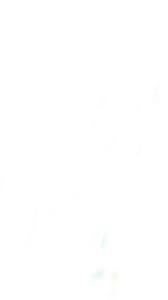 Directive  Format  *  Directives  are  only  used  in  Crisis  Committees*   Title:  What  the  directive  is  solving     Committee  Name:   Sponsors:  Countries/People  who  wrote  the  directive   Signatories:  People  who  support  the  directive,  but  did  not  write  it     Preambulatory  Clause:  1  clause  to  show  what  prompted  the  directive   Recognizes  that  the  actions  being  taken  are  in  a  numbered  list;  Acknowledges  that  a  semicolon  is  used  after  each  clause;  Realizes  that  at  least  1  clause  must  be  used;  Accepts  that  any  number  of  clauses  may  be  used;   Aware  of  the  fact  that  1  line  is  placed  between  the  Signatories  and  the  preambulatory  clause;   Noting  further  that  the  operative  clauses  are  indented  5  spaces;  7. Fully  Aware  that  a  colon  is  placed  after  the  preambulatory  clause;  8. Declaring  that  each  directive  ends  in  a  period.  Sample  Directive  *Information  was  retrieved  from  bestdelegate*  Cabinet  of  Japan  Sponsors:  Minister  of  Commerce,  Minister  of  Culture,  Minister  of  Foreign  Affairs  Signatories:  Minister  of  Trade,  Minister  of  Agriculture,  Minister  of  Economic  Growth,  Minister o f  Natural  Resources  In  light  of  the  alarming  humanitarian  situation  mounting  in  the  Northern  end  of  the  country,  the  cabinet  will:  Release  emergency  food  stores  to  the  Korean  public,  to  be  distributed  by  police  forces  over  the  next  two  weeks,  to  reduce  rates  of  malnutrition  and  starvation  from  this  conflict;  Request  assistance  from  the  International  Committee  of  the  Red  Cross  is  providing  clean  water  to  residents  of  Seoul,  Incheon,  Uijeongbu,  and  Ansan  as  needed;  Establish  emergency  lodging  centers  in  non-essential  government  buildings  for  individuals  that  have  been  displaced  due  to  recent  violence;  Temporarily  cease  exports  of  agricultural  products  and  order  mandatory  sale  of  all  foods  to  the  Ministry  of  Agriculture  for  50%  below  market  value  to  help  mitigate  the  current  food  crisis.  Preambulatory  Phrases  *Information  was  gathered  from  the  United  Nations  Association  of  the  United  States  of  America*Preambulatory  phrases  are  used  in  preambulatory  clauses  in  a  resolution.  They  are  used  to  set  background  about  an  issue  and  introduce  it,  which  sets  the  topic  of  the  resolution.  The  preamble  states  the  focus  of  the  resolution  by  discussing  what  issues  the  resolution  will  solve.  In  a  resolution,  these  should  be  underlined  when  written.  Operative  Phrases  *Information  was  gathered  from  the  United  Nations  Association  of  the  United  States  of  America*    Accepts  	  	Draws  the  attention  	  	Proclaims  Affirms  	  	Expresses  its  appreciation  	  	Reaffirms   Approves  	  	Expresses  its  hope  	  	Recommends  Authorizes  	  	Encourages  	  	Regrets  Calls  	  	Endorses  	  	Reminds  Calls  upon  	  	Further  invites  	  	Requests  Condemns  	  	Further  proclaims  	  	Solemnly  affirms  Confirms  	  	Further  reminds  	  	Strongly  condemns  Congratulates  	  	Further  recommends  	  	Supports  Considers  	  	Further  requests  	  	Takes  note  of  Declares  accordingly   	  	Further  resolves  	  	Transmits  Deplores 	  	Has  resolved  	  	Trusts  Designates  	  	Notes   	  	  Operative  phrases a re  used  to  open  operative  clauses  and  set  the  tone  of  the  clause.  Operative  clauses  are  used  in  a  resolution  to  actually  resolve  the  problem.  This i s  where  you  state  the  changes  you  are  making  to  resolve  the  problem.  In  a  resolution,  these  phrases  should  be  underlined  when  written.  Conference  Rules  Listen  to  your  chairs   Only  speak  if  you  are  called  on  To  communicate  with  other  delegates  pass  notes,  do  not  walk  to  them  No  name  calling  or  direct  insulting  Be  respectful  of  fellow  delegates  Ask  chairs  before  leaving  committee  rooms  No  cross  debate  Do  not  switch  seats  without  the  chairs  approval  Maintain  diplomacy  at  all  times   Have  fun!  Moody  Middle  School  Model  United  Nations  Conference  May 21, 2022Affirming  Alarmed  by  Along  with  Approving  Aware  of  Believing  Bearing  in  mind  Confident  Contemplating  Convinced  Declaring  Deeply  concerned  Deeply  conscious  Deeply  convinced  Deeply  disturbed Deeply  regretting  Desiering Emphasizing  Expecting  Emphasizing  Expressing  its  appreciation  Noting  with  satisfaction Noting  further  Observing  Reaffirming  Realizing  Recalling  Recognizing  Referring  Seeking  Taking  into  account  Taking  into  consideration  Taking  note  of  Viewing  Viewing  with  appreciation  Viewing  with  sorrow  Welcoming  Affirming  Alarmed  by  Along  with  Approving  Aware  of  Believing  Bearing  in  mind  Confident  Contemplating  Convinced  Declaring  Deeply  concerned  Deeply  conscious  Deeply  convinced  Deeply  disturbed Deeply  regretting  Desiering Fulfilling  Fully  aware  Further  deploring  Further  exploring  Guided  by  Having  adopted Having  considered  Having  examined  Having  received  Keeping  in  mind  Noting  with  satisfaction Noting  further  Observing  Reaffirming  Realizing  Recalling  Recognizing  Referring  Seeking  Taking  into  account  Taking  into  consideration  Taking  note  of  Viewing  Viewing  with  appreciation  Viewing  with  sorrow  Welcoming  Affirming  Alarmed  by  Along  with  Approving  Aware  of  Believing  Bearing  in  mind  Confident  Contemplating  Convinced  Declaring  Deeply  concerned  Deeply  conscious  Deeply  convinced  Deeply  disturbed Deeply  regretting  Desiering Noting  with  deep  concern  Noting  with  satisfaction Noting  further  Observing  Reaffirming  Realizing  Recalling  Recognizing  Referring  Seeking  Taking  into  account  Taking  into  consideration  Taking  note  of  Viewing  Viewing  with  appreciation  Viewing  with  sorrow  Welcoming  